CHAPTER 14:  Market for factor inputsChecklistCan you do the following regarding a market for factor inputs?Define a competitive factor marketDefine derived demandHow do you determine derived demand?Define marginal revenue product of labourDefine average expenditure firmDefine marginal expenditure firmExplain the backward-bending supply of labourCHAPTER 14:  Market for factor inputsMarginal revenue product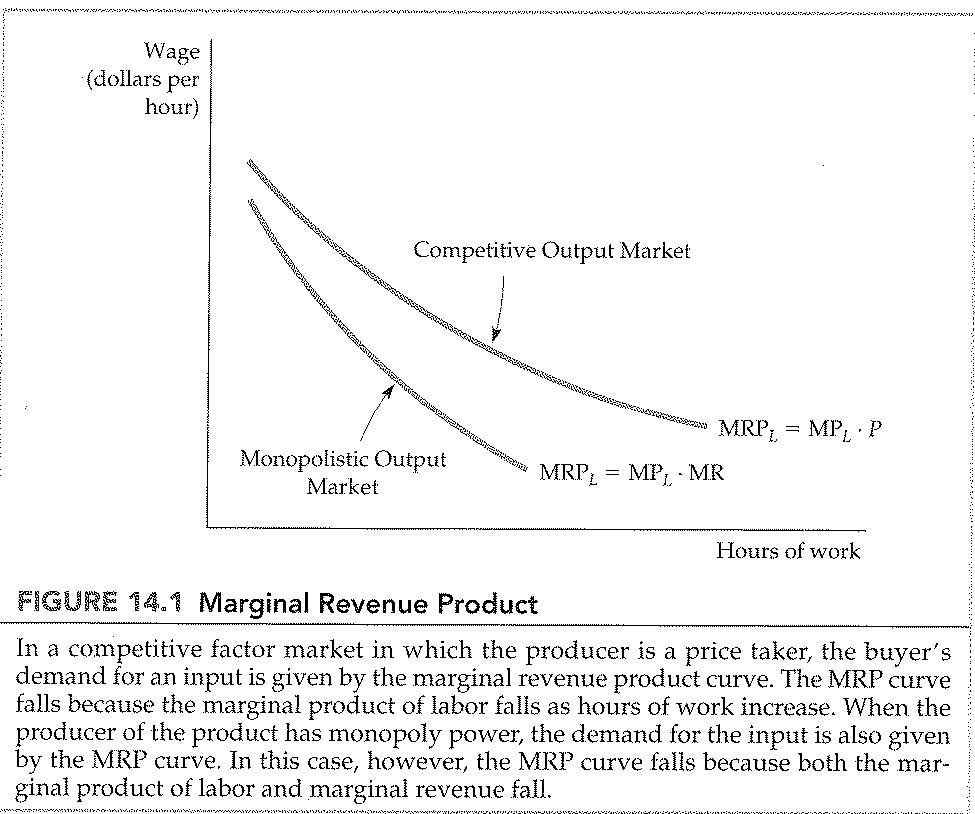 CHAPTER 14:  Market for factor inputsHiring by a firm in the labour market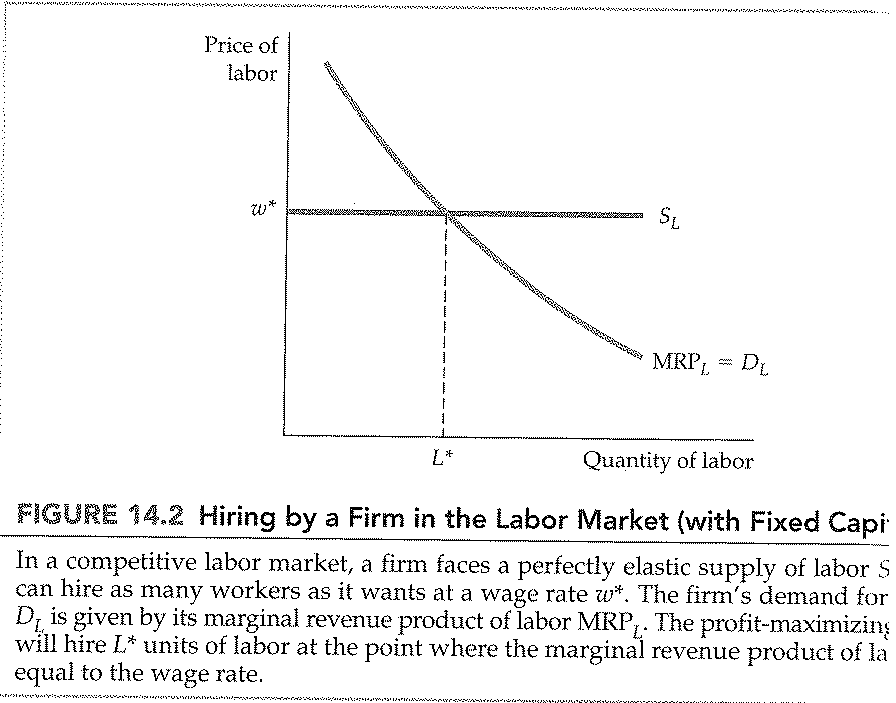 CHAPTER 14:  Market for factor inputsA shift in the supply of labour with fixed capital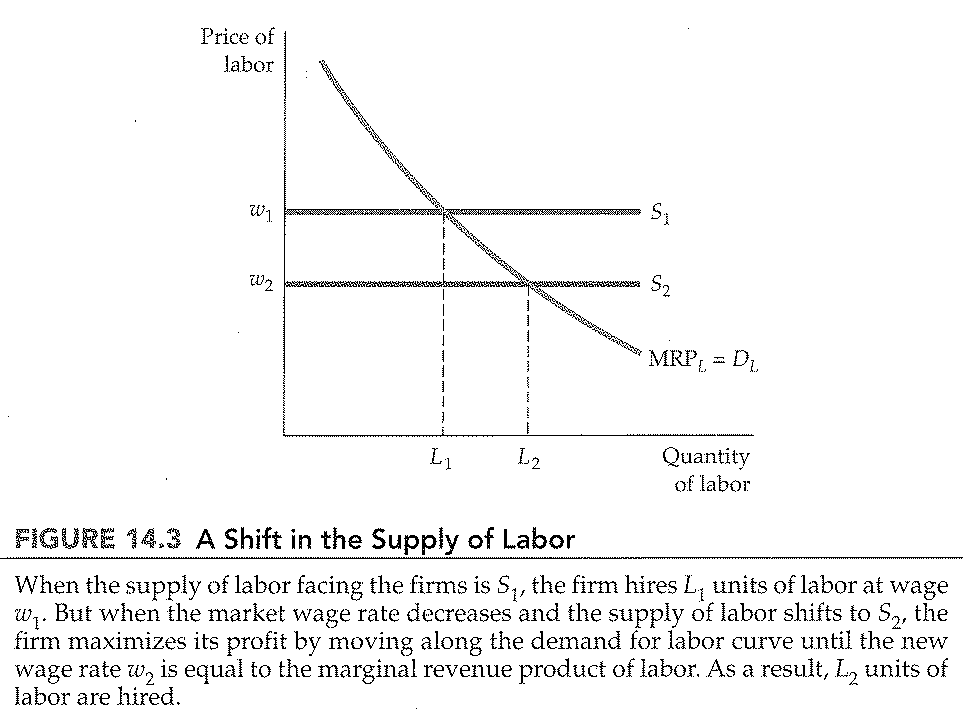 CHAPTER 14:  Market for factor inputsFirm’s demand curve for labour with variable capital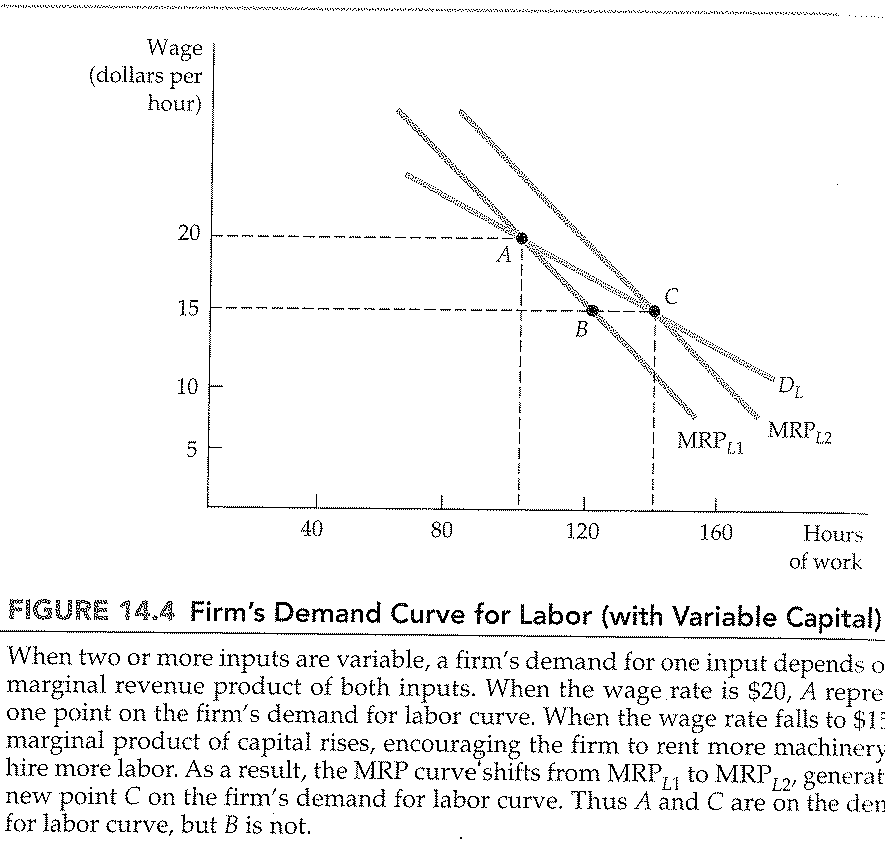 CHAPTER 14:  Market for factor inputsThe industry demand for labour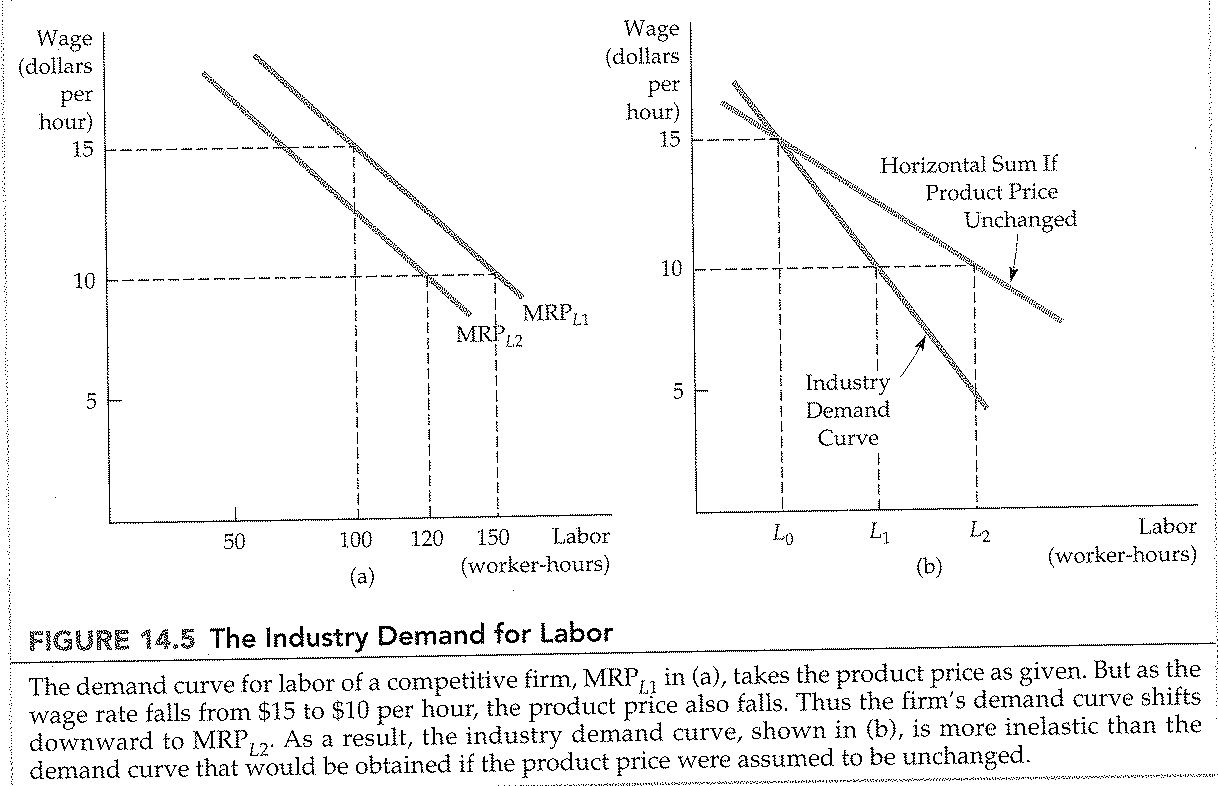 CHAPTER 14:  Market for factor inputsA firm’s input supply in a competitive factor market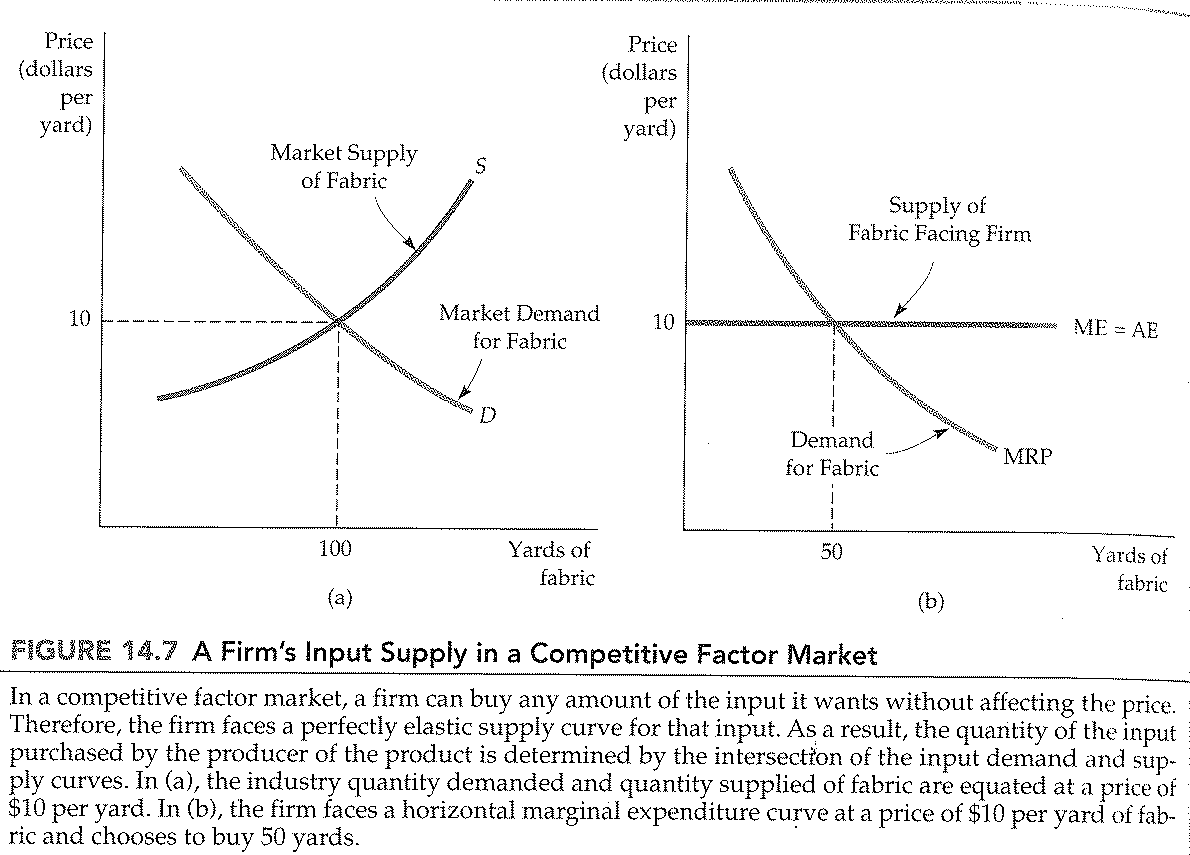 CHAPTER 14:  Market for factor inputsBackward-bending supply of labour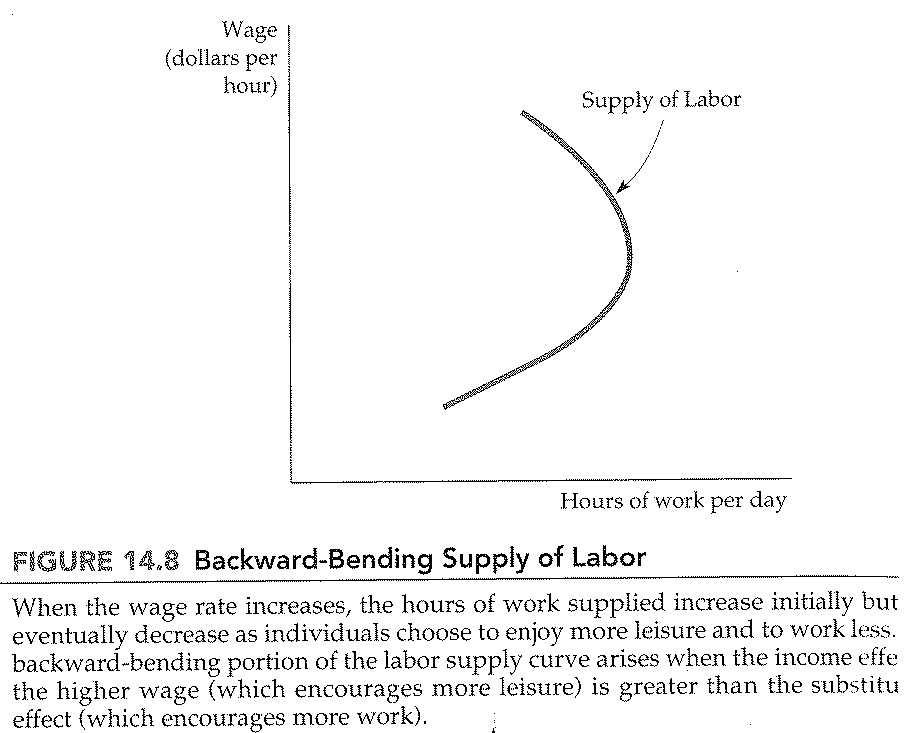 CHAPTER 14:  Market for factor inputsSubstitution and income effect of a wage increase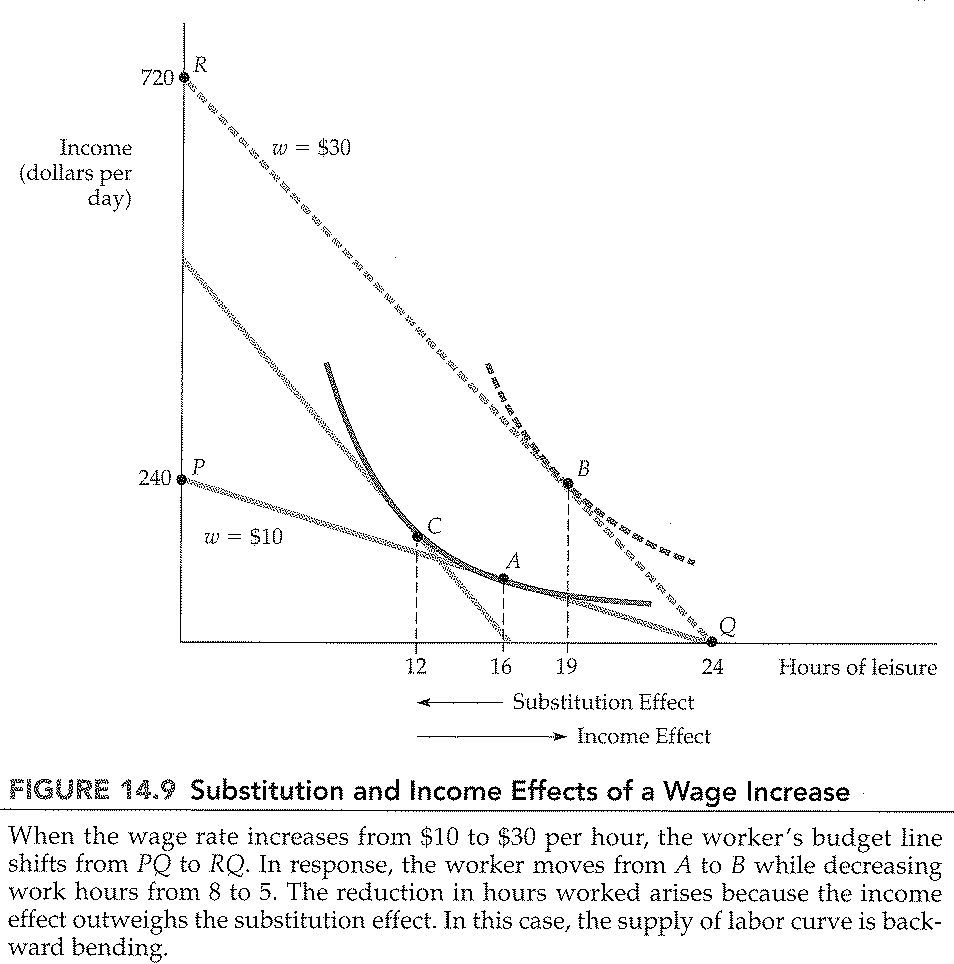 CHAPTER 14:  Market for factor inputsLabour market equilibrium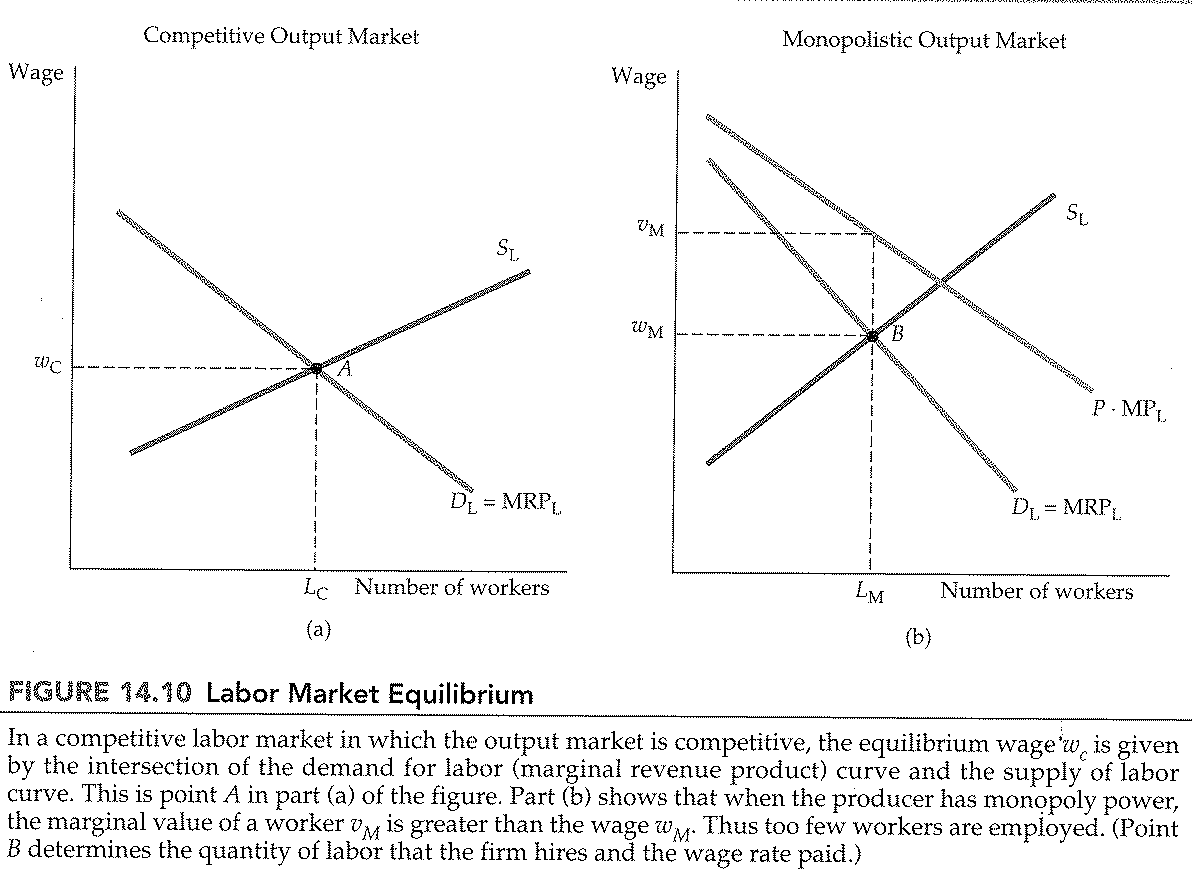 CHAPTER 14:  Market for factor inputsEconomic rent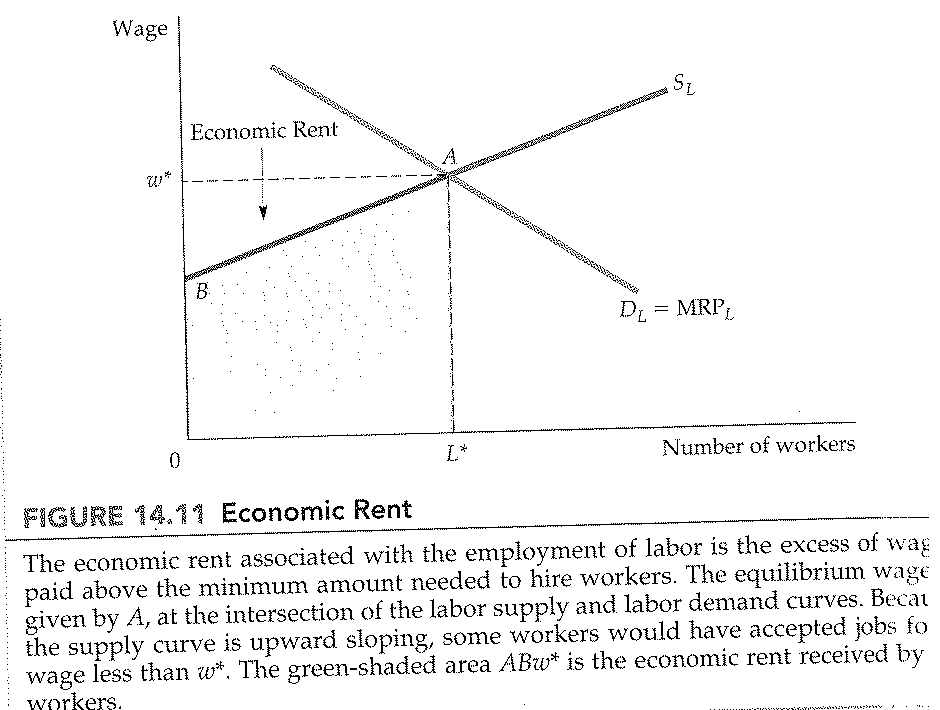 CHAPTER 14:  Market for factor inputsLand rent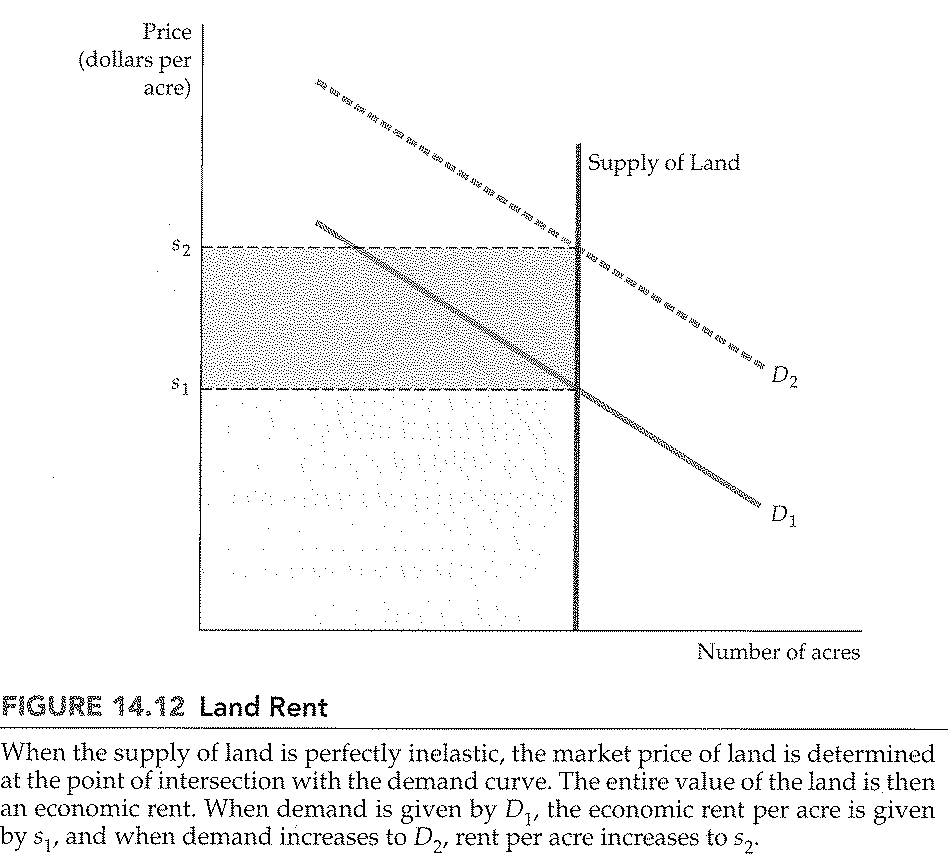 CHAPTER 14:  Market for factor inputsMarginal and average expenditure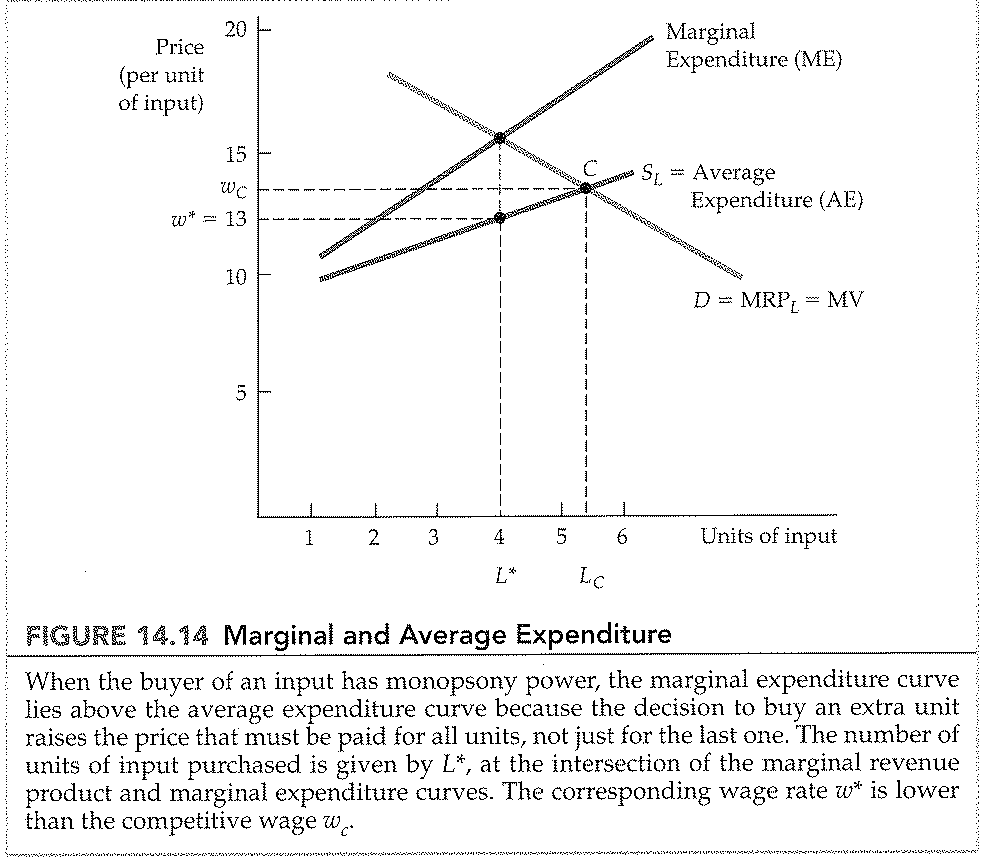 CHAPTER 14:  Market for factor inputsMonopoly power of sellers of labour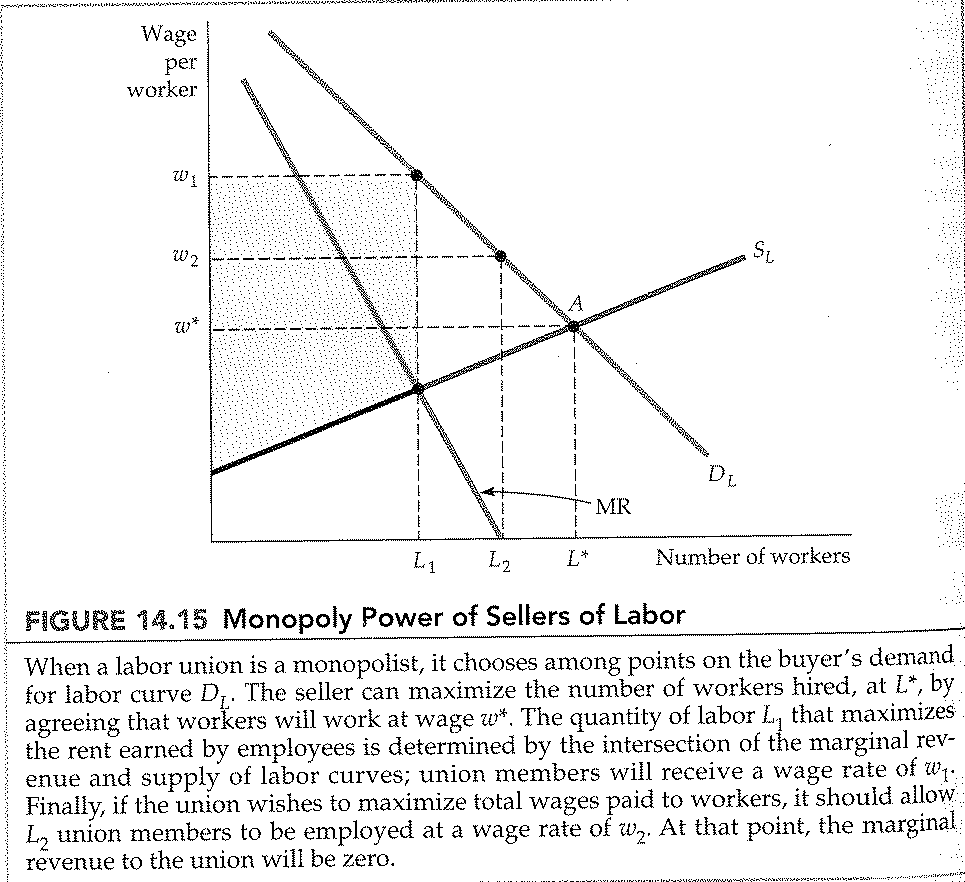 CHAPTER 14:  Market for factor inputsWage discrimination in unionized and nonunionized sectors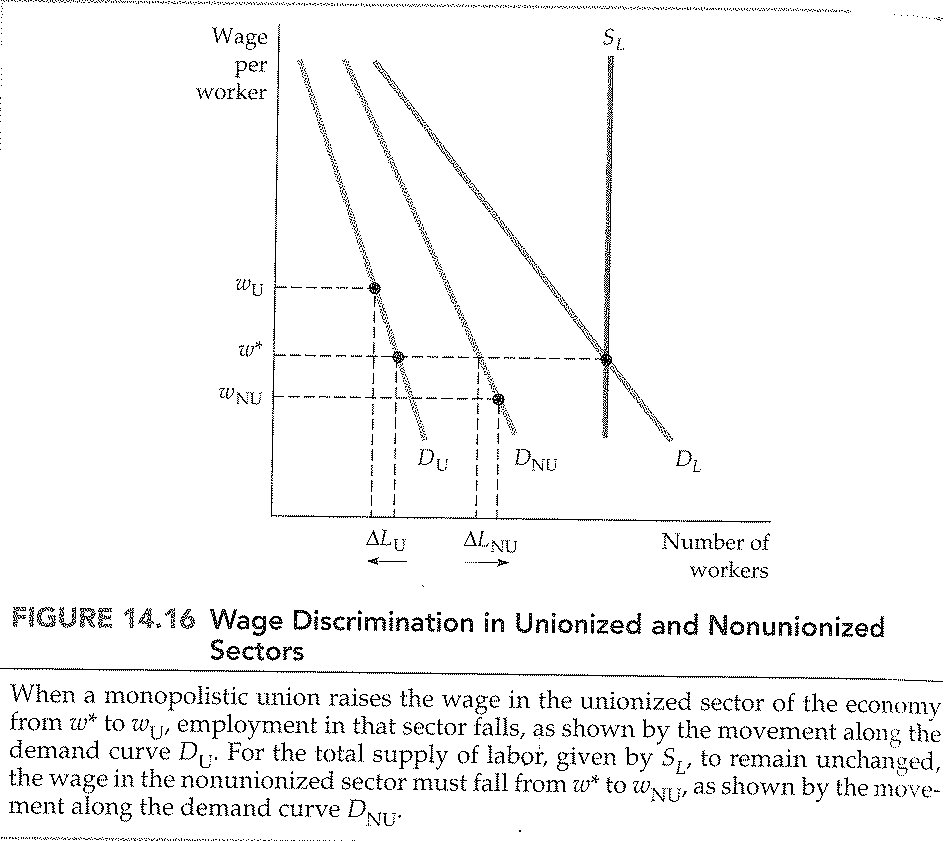 